 “To Health, Long Life & Pleasures! “ ShowHosted by Lillian ZeltserL'Chaim Shticks(Functional Food Recipe)Here is my grandma’s secret survival recipe, called ‘L’Haim Shticks’. It had been in our family for generations and had helped my ancestors to survive the famine, an earthquake and many hardships of World Wars I & II, Revolutions, Pogroms and the Communist Era in the former USSR. Ingredients:3 kg			Any animal or poultry flesh (with min. 30% fat content)    1 tablespoon 	 	Black pepper ground	 2 tablespoons	 	Paprika powder		3 tablespoons 		Sea salt		3 tablespoons 		Raw Honey		Cummin seeds		3 tablespoons groundCaraway Seeds	3 tablespoons groundPreparations & Storage:Preheat the oven to 120-130C Mince the meatExcept for caraway seeds, thoroughly mix in all the rest of the ingredients and mince the meat again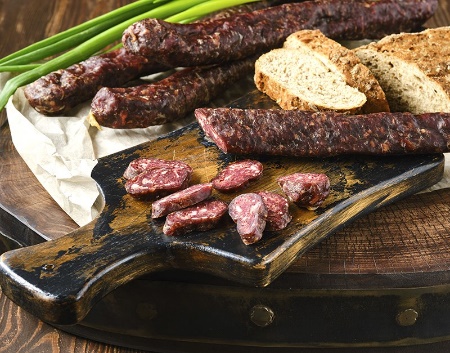 Divide the mince into six parts and form six thumb-tick rolls & dust them with ground caraway seedsPlace shticks on the baking tray lined with baking paper and bake for 4 hours or until the sticks become dark brown and hardenLeave to rest at room temperature until coldWrap each roll in parchment paper and store it in a cool dry place. My grandma used to keep her shticks in a cotton sack suspended from the ceiling in her basement.Replace every season of the year. According to tradition, the old shticks should be replaced with new ones, every first day of winter, spring, summer and autumn. The old shticks make the perfect nutritious protein snack or can be added to soups, casseroles, pies, and other dishes.    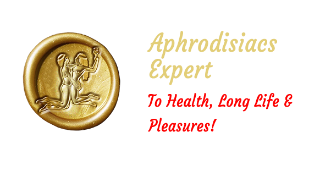 